Obec Pohronský Bukovec  Vás pozýva na kávičku,            venovanú všetkým ženám  k MDŽ                  dňa   11. 3. 2023   o 17.00  hod.             do budovy bývalej základnej školy. 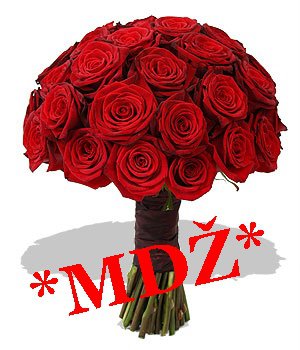 Vstupné :   muži    5,00 Eur 